Женщины Южной Америки полны энтузиазмаМаленький проект вырастает: Цель Северо-восточной Бразильской Унионной Конференции евангелизировать город Монтадас, штат Параиба. Женщины с большим энтузиазмом принимали участие в этом проекте. Начиная с темы: «Прерывая молчание» они подключили также школы и местных властей. Изначально небольшая группа разрослась в церковь, состоящую из 50 членов.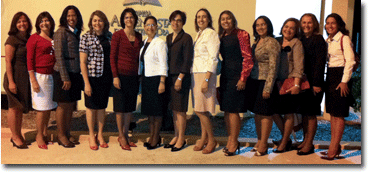 Общая надежда: Юго-восточная Бразильская Унионная Миссия провела встречу Отдела Женского Служения, тема которого: «Общая надежда пионеров церкви». Это мероприятие послужило укреплению веры и надежды более пяти тысяч женщин, которые там собрались. Участие принимали многие женщины руководители Отдела Женского Служения, включая Ракел Араис из Генеральной Конференции; Виолиан Маррони, Директор ОЖС ЮАД, Сару Лима из Юго-восточного региона, пастора Эртон Келера, президента ЮАД и подростока Эми Гонсалес, которая тронула сердца всех, рассказав о своем слабом здоровье. Программа утвердила женщин в их стремлении совершать евангелизм.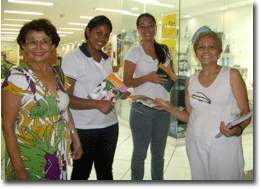 Выставка здоровья:В Перу Ministerio Vida Plena (Служение полной жизнью) концентрирует свое внимание на здоровье женщин вместе с выставкой здоровья. Они также проводят курсы для подготовки лидеров и курсы, направленные на обучение получения дохода. В субботу Отдела Женского служения внимание было направлено на духовное состояние, а в воскресенье на заботу о физическом и психическом здоровье. Такой контакт ведет к изучению Библии и крещению. К примеру, молодой мужчина который хотел узнать больше о здоровье, потому что тело является храмом Святого Духа, сейчас является членом церкви.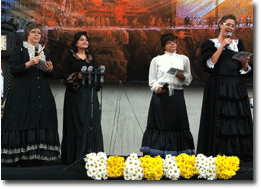 Проект Великая надежда: Март был насыщенным месяцев в г. Сан-Пауло. Мы начали проведение «Проекта Великая надежда» в наших церквях молясь о тех, кто станет агентами надежды, о тех кто получит литературу и чтобы Дух Святой коснулся тех кто получит различные материалы. Затем армия женщин рассыпалась по всей местности, чтобы донести надежду в каждый дом Южной Америки. Были распространены тысячи книг, подарено множество улыбок и вознесено масса молитв для того чтобы заявить о том что нашей великой надеждой является Иисус. 26 марта, первая леди Перу Надин Хередия Аларкон получила книгу «Великая надежда».НовостиЕвро-Азиатский ДивизионСлава Господу за миссионерский конгресс проведенный в городе Черновцы, тема которого была: «Прикоснись к сердцу. Расскажи миру». Женщины Буковинской Конференции написали гимн специально для этого конгресса. Там также был проведен фестиваль по вышиванию, на котором были представлены вышивки, композиции из сладостей и цветов, креативные изделия из бумаги, картины, а также работы выполненные крючком и сшитые вещи. Женщины голосовали за наиболее понравившиеся им работы. Позже каждая сестра которая принимала участи в этом мероприятии получила диплом, а участниц занявших три первых места отметили и подарили им подарки. Там также была представлена вегетарьянская кухня, где можно было все попробовать, проголосовать, а участницы получили награды. Было очень приятно встретиться с женщинам той конференции и поддержать их, а также приобрести множество новых идей.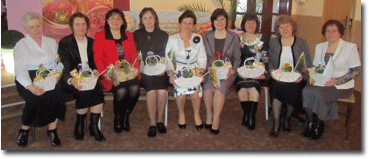 Евро-Африканский Дивизион В Италии всего три директора ОЖСБог отвечает на молитвы. В ЕАф.Д сейчас всего три руководителя ОЖС: Абигаела Трофин на Севере Италии, Санта Абиуси на Юге Италии и Катя Монталбано в Сицилии. Так как там еще нет руководителя в центральной части Италии, Франка Зукка, Директор Отдела Женского служения Итальянского Униона совершает служение и в АДРА и в Отделе Женского Служения. Она говорит, что 80% приглашений, которые она получает, приходят из Отдела Женского Служения и только 20% из АДРА. Молитвы, программы и инициативы ОЖС приносят плоды. Женщины жаждут возможности попасть на программу подготовленную специально для них. Духовное возрождение, в котором Италия срочно нуждается, придет, только если мы будем ревностно молиться и изучать Библию.Большой Ближне Восточный Унион Ретрит ОЖС в ТунисеВ марте, женщины из Туниса собрались, чтобы возродить их отношения со Христом. Дамари местный директор ОЖС пригласила Денис директора ОЖС ЕАф.Д и Аранку директора ОЖС ББВУ, для участия в семинаре. В одном прекрасном пансионате на побережье океана, посреди великолепных тропических цветов и растений, белых пляжей и бирюзовой воды, женщины получили вдохновение вновь «Полюбить Иисуса». Эта межконфессиональная (адвентисты, мусульмане, пятидесятники,  представители евангелической церкви) и международная группа женщин (из 15 стран) были решительно настроены на создание серьезных отношений с их Создателем и Искупителем. Утренние и вечерние богослужения у моря наполнили наши сердца новой надеждой и энтузиазмом. Мы узнали, как концентрировать свое внимание на важных, а не срочных вещах и написали письма любви Богу. Молитесь о женщинах из Танзании, которые любят Бога и готовы отдать все, чтобы следовать за Спасителем.Восточно- Центрально-Африканский ДивизионМиссионерское служение для всехЖенщины Танзании провели евангельскую программу. Сестры со всего Униона Танзании молились об этих встречах, жертвовали деньги и Библии, а также направили по одному представителю из каждой конференции/поля. Директора ОЖС всех конференций/полей принимали участие на этой программе. Директор Отдела Женского служения в унионе Танзании вела основную часть программы, тогда как другие сестры представляли вопросы здоровья и семейных взаимоотношений. Областной пастор также оказывал большую поддержку. Сестры ходатайствовали в молитве перед Господом о 250 душах. В течение этих трех недели одни день в неделю в течение 24 часов они проводили молитвенную цепочку. Каждая среда была днем поста и молитвы. Бог благословил их 342 спасенными душами, которые были  приобретены для Христа.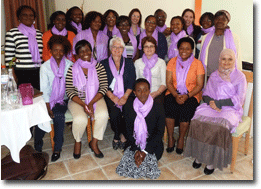 Южно-Тихоокеанский ДивизионКонкурс «Шеф повар»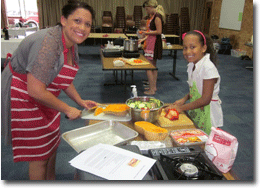 Отдел ЖС в г. Парраматта очень много женщин переполненных энтузиазмом, а их директор еще более энтузиазтичный. Берил Лендерс и ее команда каждый месяц проводят встречи, они также организовали малую группу. Их девиз, который рождался на протяжении двух лет, звучит так: «Измените мир к лучшему».Недавно они пригласили женщин провести фестиваль кулинарии, преследуя цель устроить конкурс «Шеф повар 2012»! Группа женщин, состоящая из 15 человек всех возрастов (от 9 до 60+) были разделены на две команды. У них был всего один час для того, чтобы приготовить блюдо по одному рецепту. Результаты были оценены методом дегустации и презентации блюда. Женщинам это очень сильно понравилось, и они планируют проводить подобное мероприятие каждый год. Блюда позже были заморожены и доставлены людям, находящихся в сложных жизненных обстоятельствах.Вдохновение: Как справиться с горем 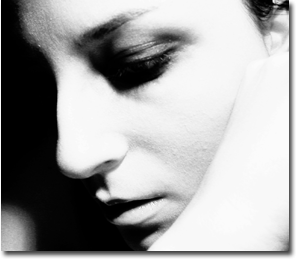 Многие из нас чувствуют себя беспомощными или как-то неудобно, когда мы пытаемся утешить кого-то, кто потерял близких. Мы даже толком не знаем как себя вести или что говорить. Но мы можем научиться реагировать, оказывая помощь и заботу. Поразмышляйте над тем, какой может быть подход к человеку, который находится  в горе. Неправильный подход: уходить беспомощно и молча. Мы можем избегать разговоров о трагедии, думая «Что я могу сказать?» или «Я им не нужна». Мы можем бояться из-за стеснения, думая: «А что если они/я все испорчу?» или «Я боюсь, что я заплачу». Вынужденный юмор ни в коем случае не приветствуется. Также избегайте осуждений и предвзятого мнения. Христос ясно дает нам понять, что мы не должны брать на себя право судить других, каждый человек даст ответ за свои грехи.Правильный подход: утешить. Выслушав (Иакова 1:19), выразив сочувствие (Рим. 12:15; Гал.  6: 22), ища Божьей мудрости (Иакова 1:5), и осознавая, что поплакать или просто помолчать вместе это НОРМАЛЬНО.Определение:Горе:				Нормальная психологическая реакция на любыеЖизненные ситуации, которые приносят огорчение, включая потерю (Супруга – в результате смерти или развода; дома или работы; прерывания отношений; разбитых мечтаний – таких как аборт или неудовлетворенное ожидание иметь ребенка). Все люди могут испытывать горе.Тяжелая утрата:		Процесс во время, которого, мы находимся в агониивоспоминаний невосполнимой утраты.Люди, которыеПережили Тяжелую утрату:		Люди, которые потеряли своих близких. Преодолениегоря:				Метод (а) эмансипации (освобождения) от тяжелых 				воспоминаний об умершем;				(б) приспособление к жизни без умершего;и (г) создание новых взаимоотношений и привязанностей.Траур:			То как мы справляемся с нашим горем. Чтобы горе и скорбь утихли нужно время. Даже самые сильные усилия мозга не смогут вытеснить эти чувства из нашей души. Люди не могут просто взять и выбросить горе. Горе – это процесс. Люди, потерявшие близких, должны преодолеть сове горе. Дать себе время, чтобы полностью осознать процесс и стадии пережитого вами горя.Идеи для служения людям потерявшим близкихРегулярно проводите молитвенные встречи.Учите наизусть Библейские тексты об утешении.Учите наизусть стихи/цитаты, которые могут утешить.Учите наизусть песни/псалмы утешения.Читайте книги и статьи о том, как можно справиться со стрессом, оправиться от горя, и т.д.Посещайте семинары, на которых будет говориться о том, как можно справиться со стрессом, оправиться от горя, и т.д.Собирайте/пробуйте приготовить различные рецепты или фуршетные блюда.Ознакомьтесь с детскими историями, песенками, стишками.Источник: Нам не все равно: A Ministry to the Bereaved (Служение людям потреявшим близких) , автор Глория Линдсей ТротменПроблема оказывающая влияние на женщин во всем мире - НАСИЛИЕ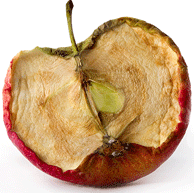 Последствия состояния здоровья  женщин и девушек в результате насилия Согласно всемирной организации здравоохранения (ВОЗ), насилие над женщинами (ННД) по всему миру имеет серьезные последствия для благополучия общества. Насилие над половым партнером (НПП) наиболее распространенная форма насилия над женщинами, а также сексуальное насилие со стороны родителей, знакомых или чужих, в первую очередь затрагивает женщин и девушек. Другие формы насилия над женщинами, включая сексуальное домогательство и насилие со стороны авторитетных людей, торгующих принудительным трудом или сексом, а также такие обычаи как принудительное вступление в брак или браки, заключенные с/между детьми, а также насилие, связанное с приданым.Из-за недостаточной осведомленности, насилие над женщинами остается скрытой проблемой несущей за собой огромные затраты, в том числе и медицинские. Для каждой жертвы, насилие над женщинами приводит не только к телесному повреждению, но также может привести к пожизненной инвалидности или смерти.1Всемирная Организация здравоохранения (2009 г.). Отчет о женщинах и их здоровье. Женева, Швейцария. http://whqlibdoc.who.int/publications/2009/9789241563857_eng.pdf.Восприимчивость к болезниПо сравнению с другими, женщины которые стали жертвами какого-либо насилия более склонны к серьезным заболеваниям.Исследования в Норвегии показали, что хроническая боль в тазу в значительной степени связана с прошлым насилием в семье. Крупнейшие исследования в Соединенных Штатах показали, что жертвы насилия в девстве или жестокого преступления с насилием удвоили вероятность страданий женщины в результате сильных менструальных проблем, венерических заболеваний или инфекций в мочевом пузыре; жестокое насилие утроило ее предрасположенность к болезням.Результаты других исследований из Соединенных Штатов показали, что пациенты имеющие синдром спастического колита по сравнению с людьми у которых менее сильное воспаление кишечника были подвержены жестокому сексуальному насилию, жестокому сексуальному насилию в детстве или какой-то форме сексуального издевательства.Источник: 	http://who.int/gender/violence/v8.pdf2012 г. Весь материал ко дню профилактики насилия находится на: www.adventistwomensministries.orgКАЛЕДНАРЬ9 августа	-	Международный день коренных народов мира25 августа	-	День профилактики насилия. Чтобы скачать бесплатновесь материал, вы можете зайти на сайт: adventistwomensministries.org [эта информация представлена дважды. См. выше Календарь. Вы хотели бы получить ее  дважды?]
УГОЛОК МОЛИТВЫДень профилактики насилияУгнетенные женщины и детиЖенщины,  спасающиеся бегством«Возрожденные Его словом» по всему мируВозрождение и Преобразование«Проект Великая борьба»Поездка Хезер-Даун Смолл в МАЛ, ЮТД и ЕАДПоездка Ракел Арраис в ЗЦАф.Д, ЮТД и ВЦАф.Д